Tytuł operacji:               „Obchody 125-lecia istnienia Ochotniczej Straży Pożarnej                                           w Szamocinie”   – Ochotnicza Straż Pożarna w SzamocinieNumer wniosku:              4/PGWK/19 Kwota dofinansowania:   44 000,00 złCel ogólny LSR:              Poprawienie jakości życia i stwarzanie warunków do dalszego                                          harmonijnego rozwoju lokalnej społeczności.
	Cel szczegółowy:             Wzmocnienie kapitału społecznegoPrzedsięwzięcie:              Wzmocnienie aktywności i integracji społecznej oraz wspieranie                                           podmiotów działających w tych dziedzinach.Wskaźnik:                        Liczba wydarzeń/imprez.Opis operacji:W dniu 03.10.2020 r. w Szamocinie odbyła się kolejna impreza w ramach projektów grantowych poddziałania 19.2 “Wsparcie na wdrażanie operacji w ramach  strategii rozwoju lokalnego kierowanego przez społeczność” objętego PROW na lata 2014-2020.Grantobiorca – OSP Szamocin zrealizował operację pn. “Obchody 125-lecia Ochotniczej Straży Pożarnej w  Szamocinie”.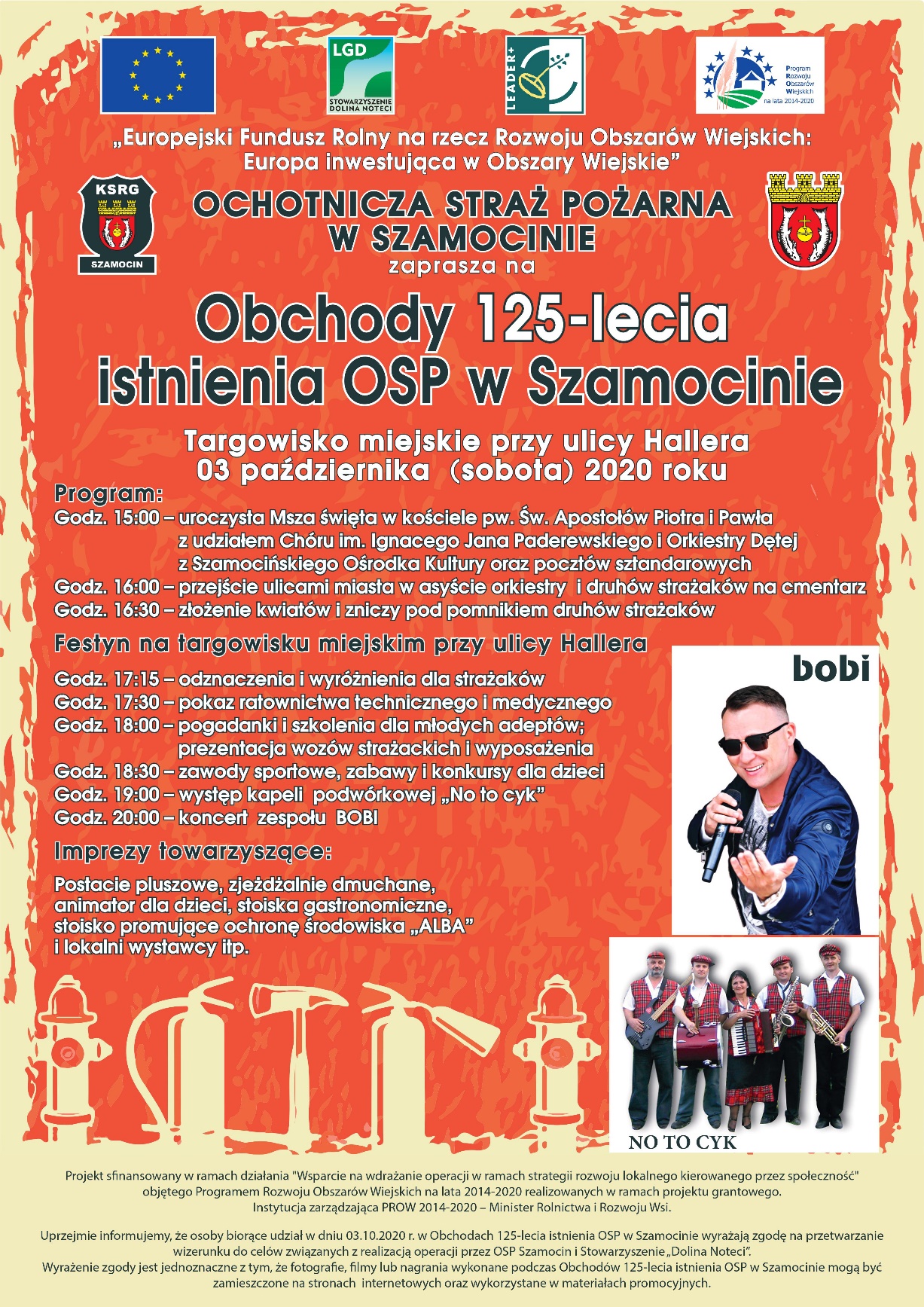 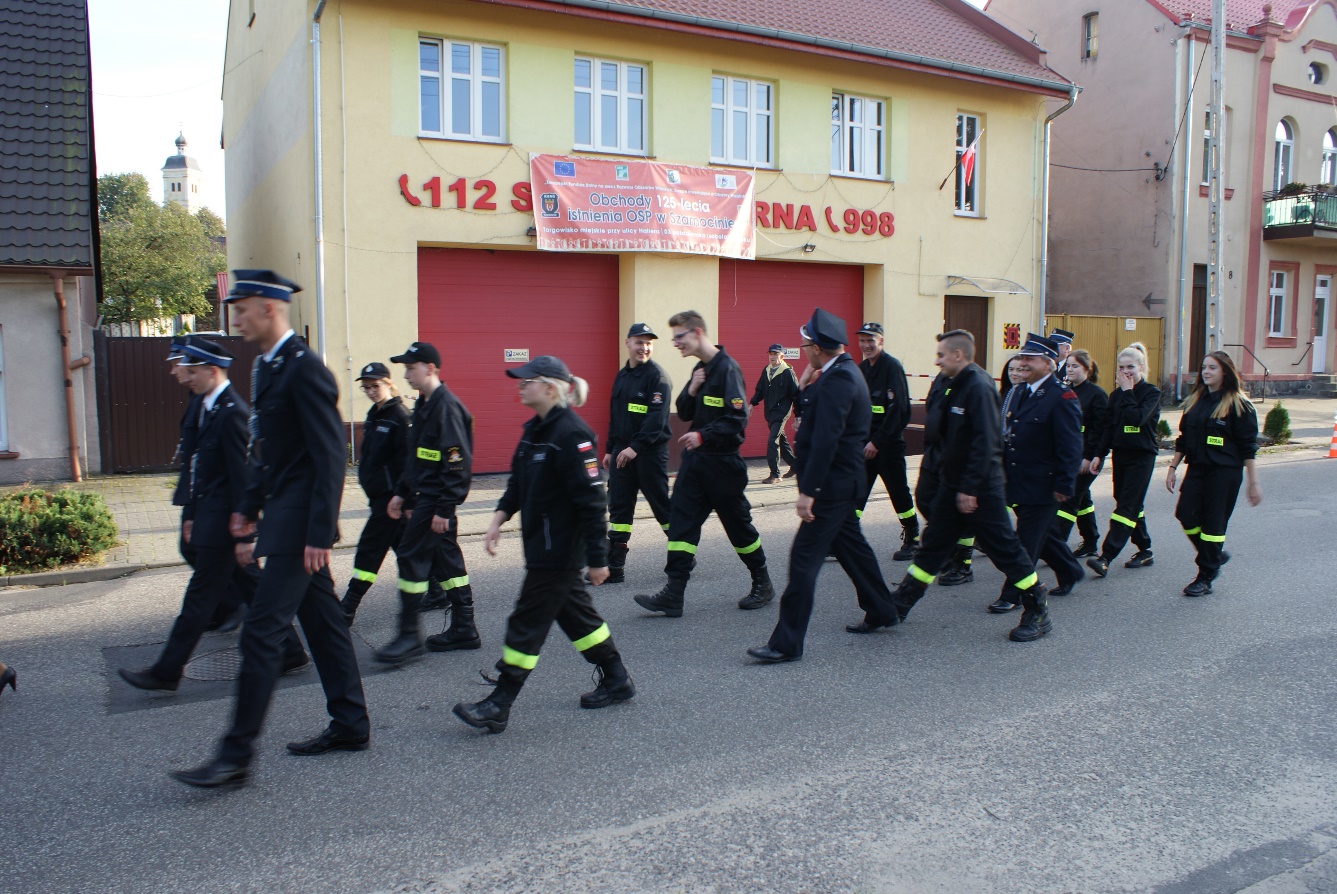 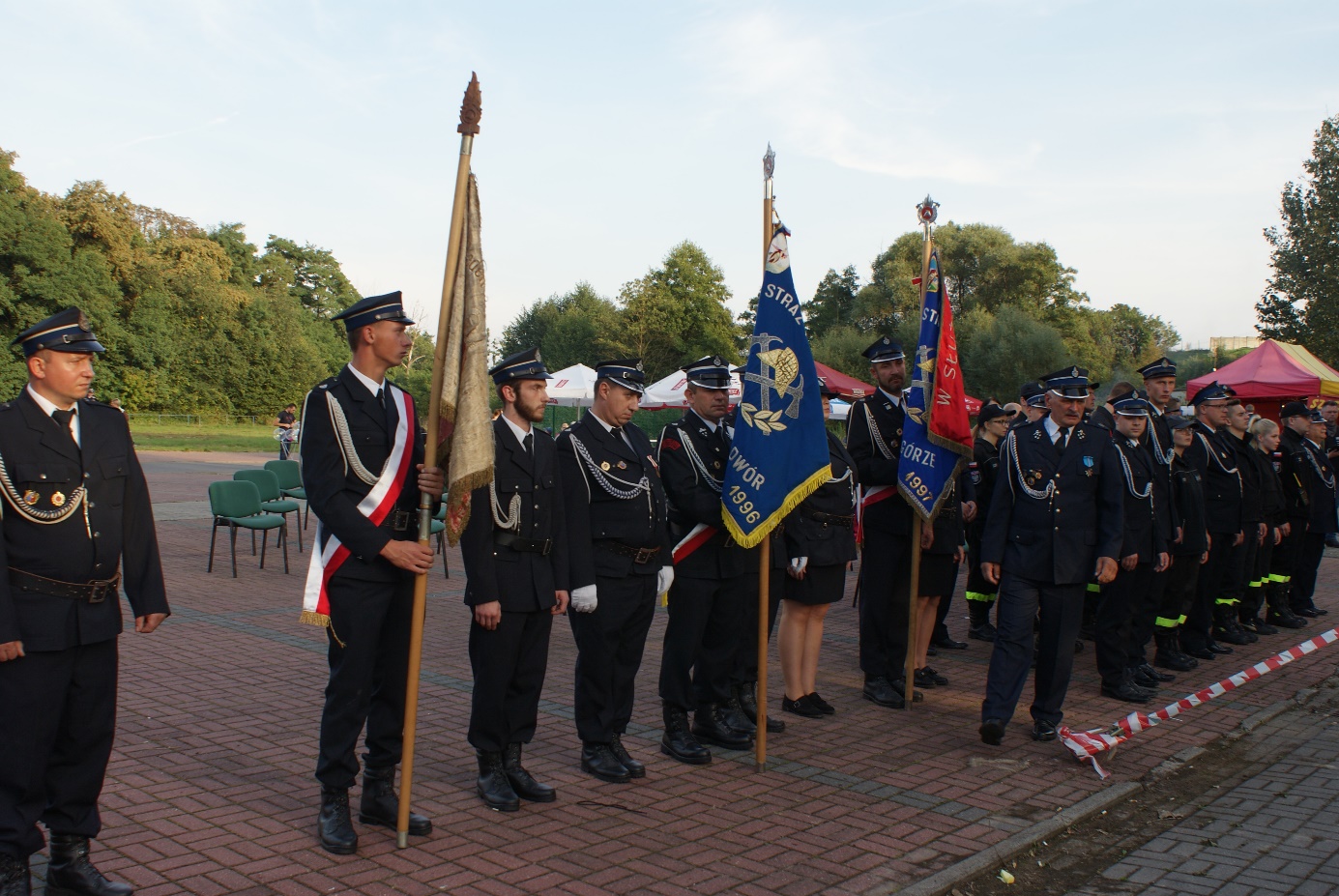 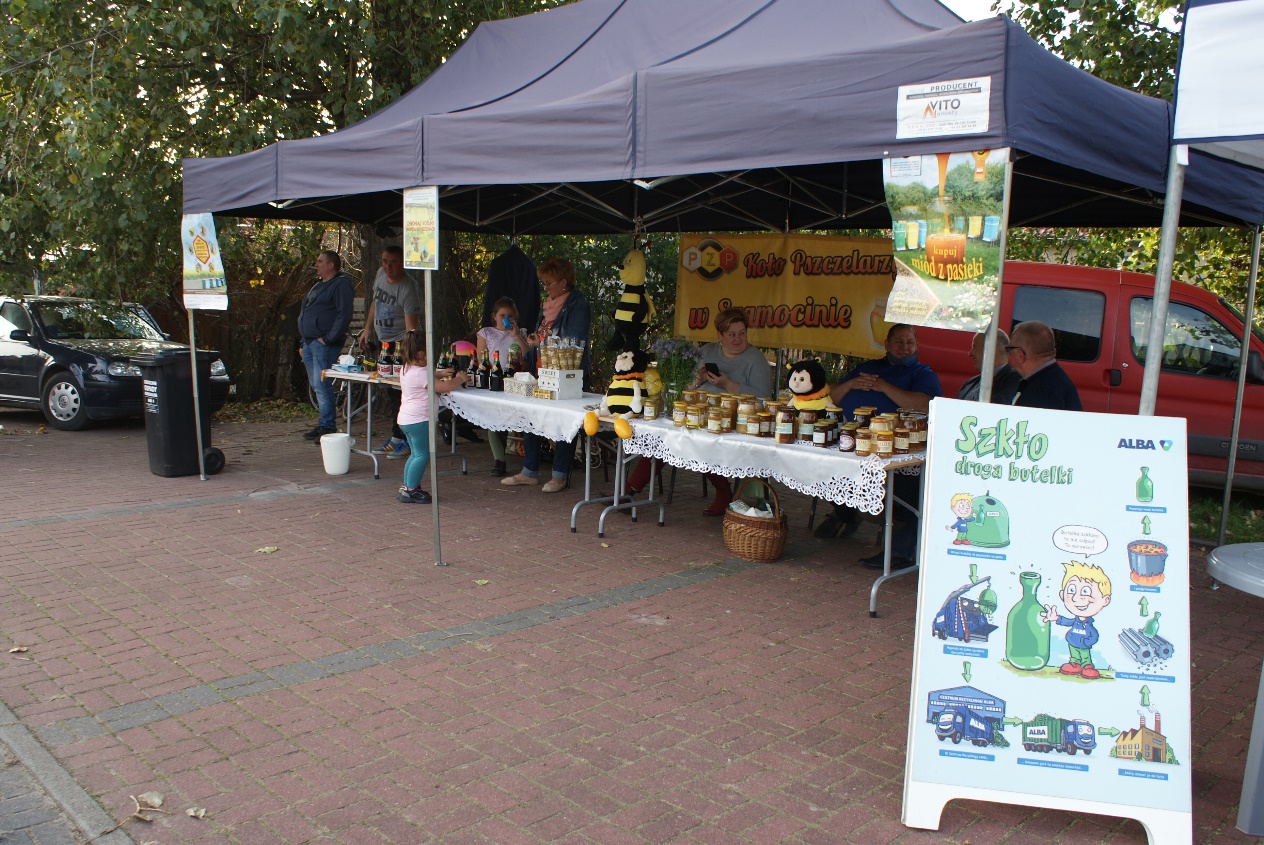 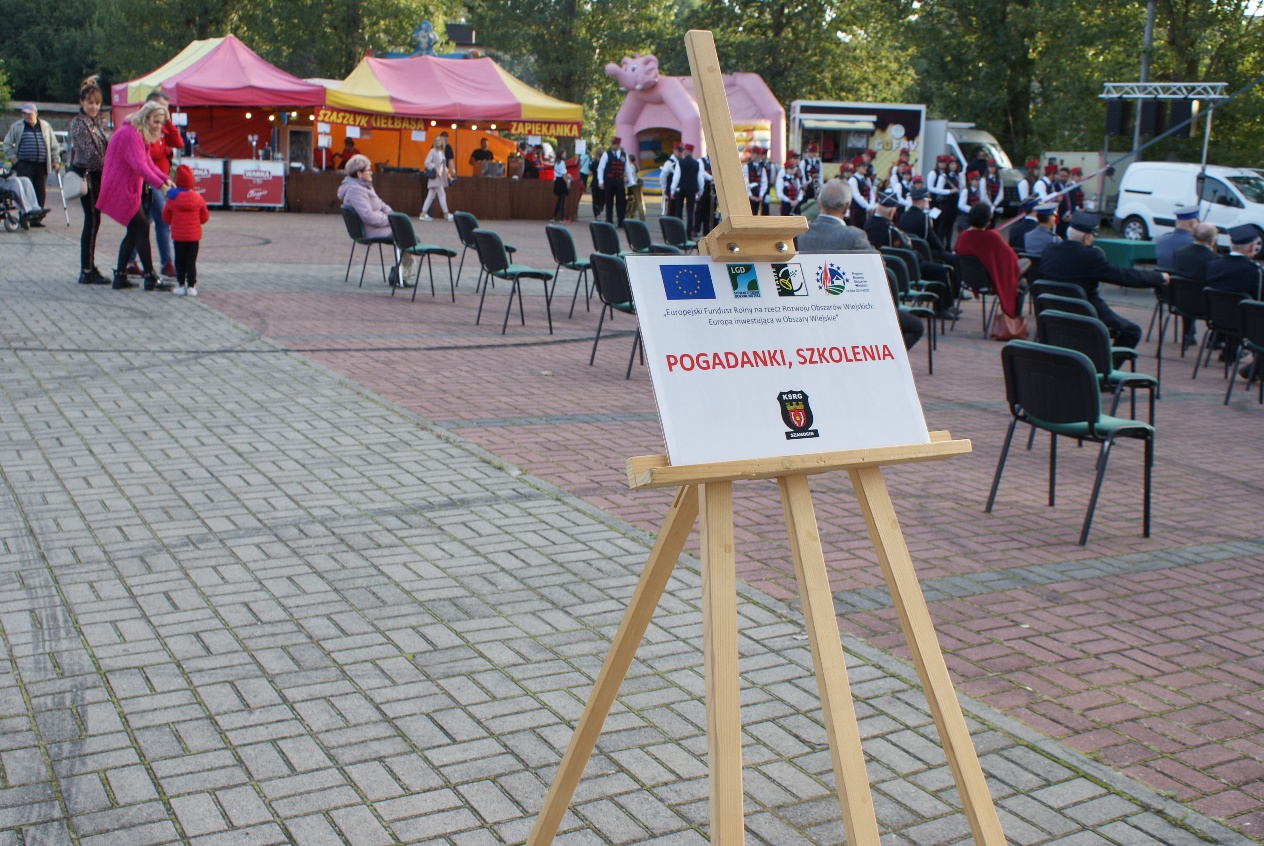 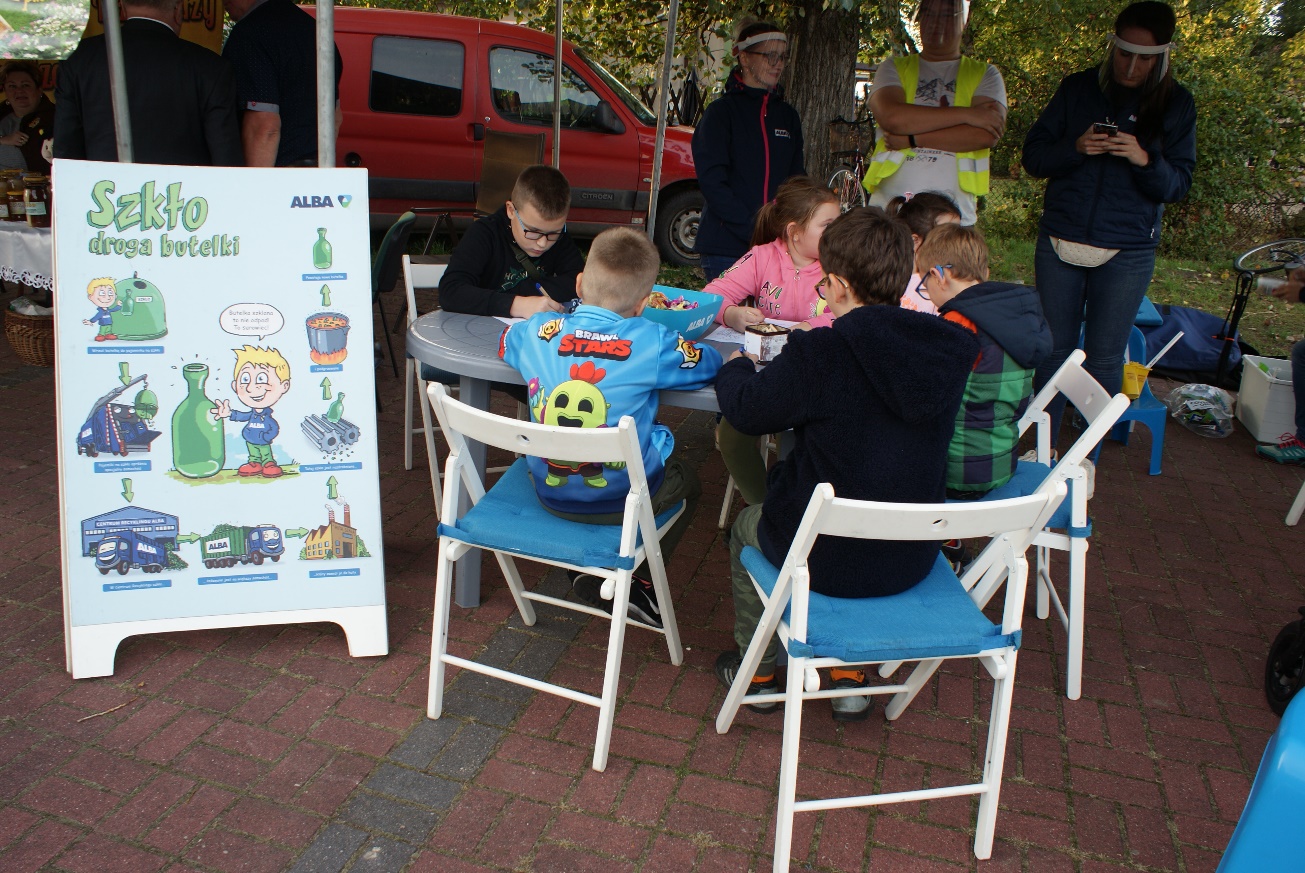 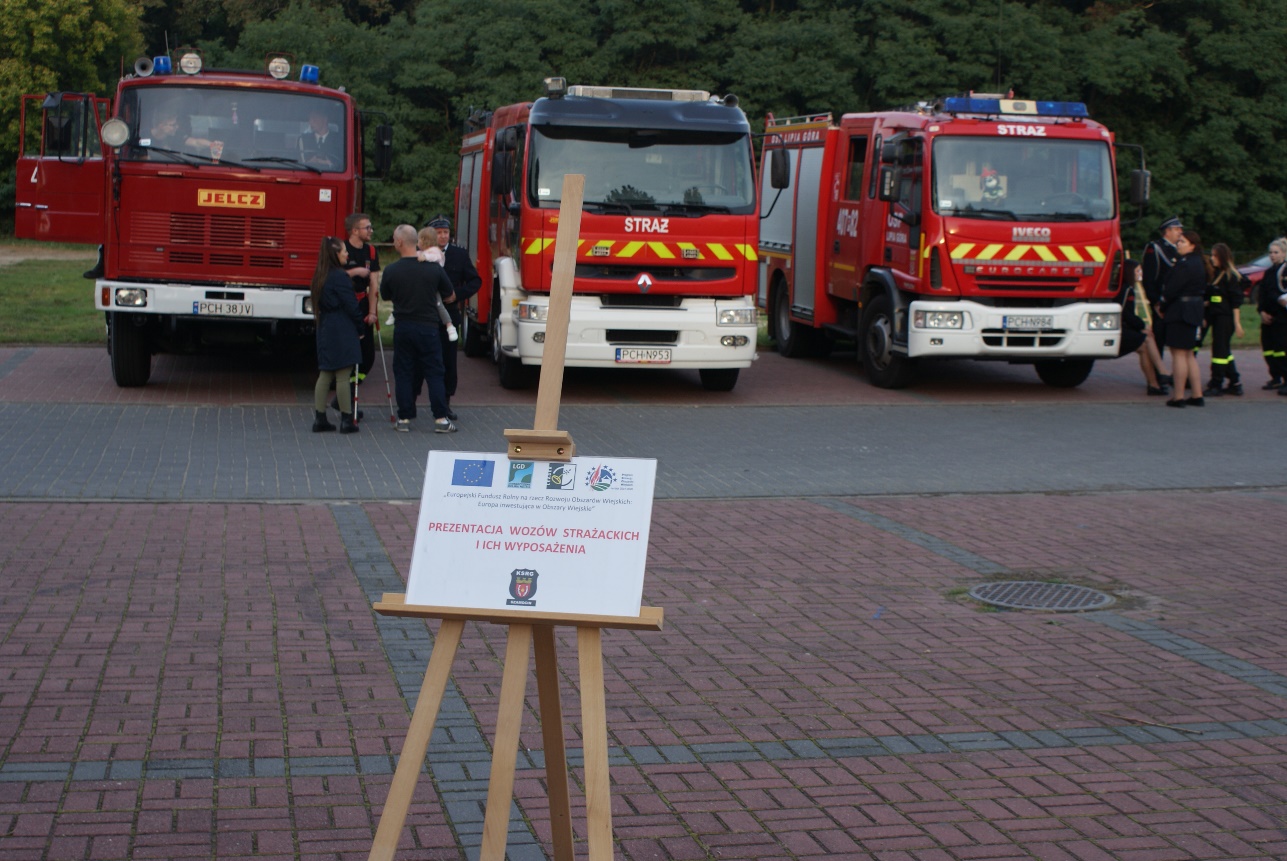 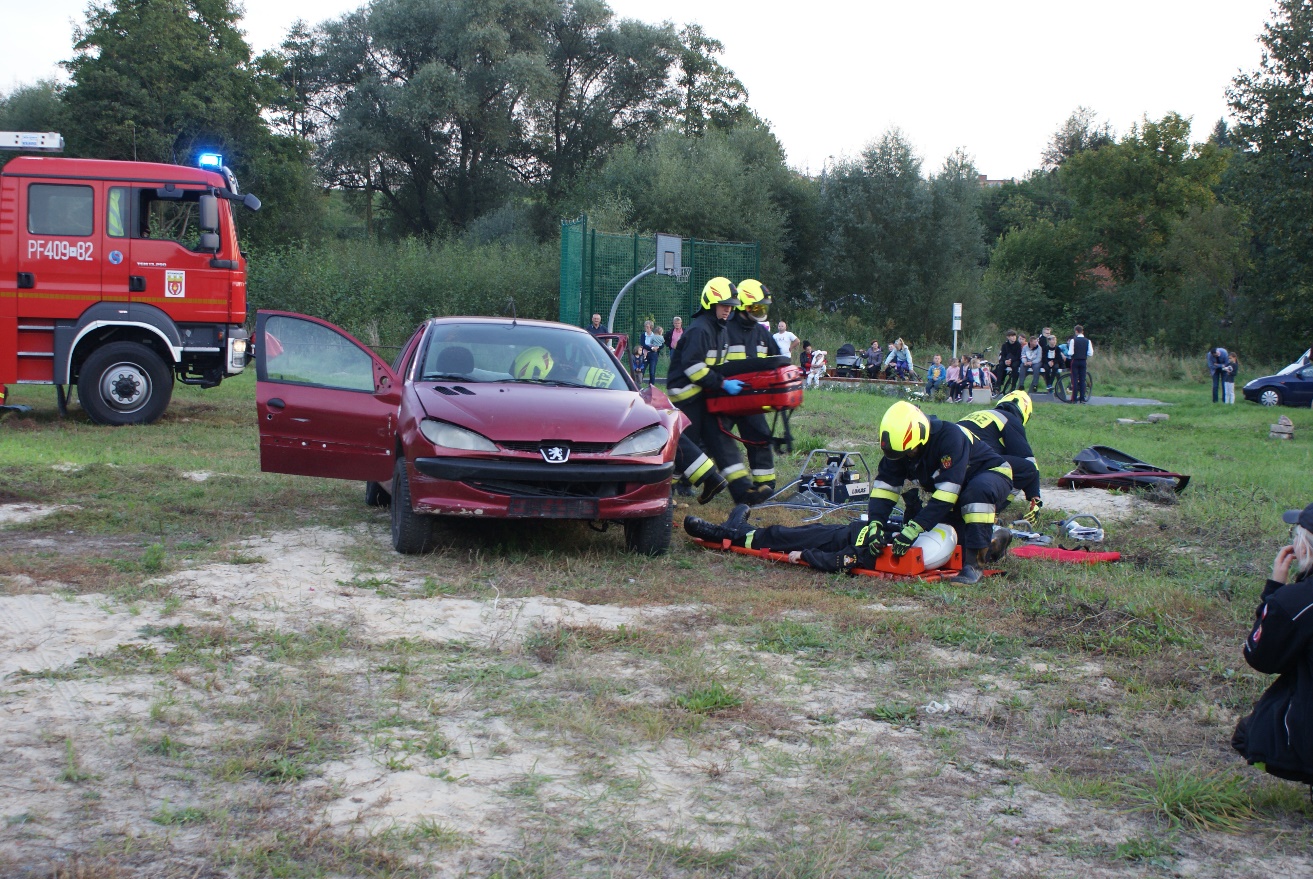 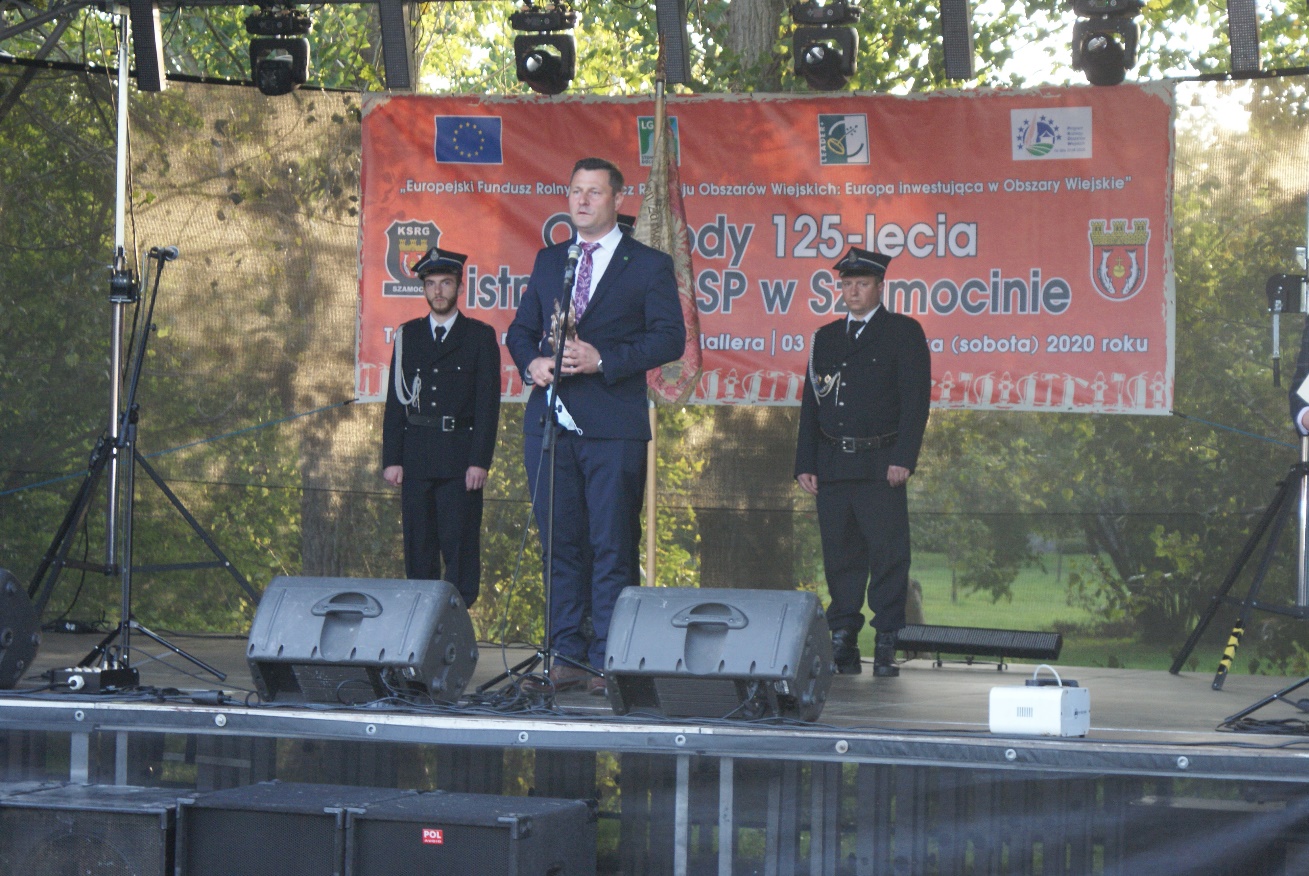 